Western AustraliaCriminal Code Amendment (Unlawful Possession) Act 2014Western AustraliaCriminal Code Amendment (Unlawful Possession) Act 2014Contents-Part 1 — Preliminary1.	Short title	22.	Commencement	2Part 2 — The Criminal Code amended3.	Act amended	34.	Sections 417 and 417A inserted	3417.	Possessing stolen or unlawfully obtained property	3417A.	Punishment for possession in special cases	35.	Section 428 deleted	46.	References to “section 428” amended	5Part 3 — Consequential amendmentsDivision 1 — Sentencing Act 1995 amended7.	Act amended	58.	Schedule 1A amended	5Division 2 — Wildlife Conservation Act 1950 amended9.	Act amended	510.	Section 20 amended	5Western AustraliaCriminal Code Amendment (Unlawful Possession) Act 2014No. 11 of 2014An Act to amend The Criminal Code and to amend various other Acts as a consequence.[Assented to 24 June 2014]The Parliament of Western Australia enacts as follows:Part 1 — Preliminary1.	Short title		This is the Criminal Code Amendment (Unlawful Possession) Act 2014.2.	Commencement		This Act comes into operation as follows —	(a)	Part 1 — on the day on which this Act receives the Royal Assent;	(b)	the rest of the Act — on a day fixed by proclamation, and different days may be fixed for different provisions.Part 2 — The Criminal Code amended3.	Act amended		This Part amends The Criminal Code.4.	Sections 417 and 417A inserted		At the end of Part VI Division 1 Chapter XLI insert:417.	Possessing stolen or unlawfully obtained property	(1)	A person who is in possession of any thing capable of being stolen that is reasonably suspected to be stolen or otherwise unlawfully obtained is guilty of a crime and is liable, if no other punishment is provided under section 417A, to imprisonment for 7 years.		Summary conviction penalty: imprisonment for 2 years and a fine of $24 000.	(2)	It is a defence to a charge under subsection (1) to prove that at the time the accused was allegedly in possession of the thing, the accused had no reasonable grounds for suspecting that the thing was stolen or unlawfully obtained.417A.	Punishment for possession in special cases	(1)	The penalty for a crime committed under section 417(1) in a case specified in this section is the penalty specified for that case.	(2)	If the thing is a testamentary instrument, whether the testator is living or dead, the offender is liable to imprisonment for 10 years.	(3)	If the thing is a motor vehicle, the offender is liable to imprisonment for 8 years if the offender — 	(a)	wilfully drives the motor vehicle in a manner that constitutes an offence under the Road Traffic Act 1974 section 60 (i.e. the offence known as reckless driving); or	(b)	drives the motor vehicle in a manner that constitutes an offence under the Road Traffic Act 1974 section 61 (i.e. the offence known as dangerous driving).	(4)	If the thing is an aircraft, the offender is liable to imprisonment for 10 years.	(5)	If the offender is employed in the Public Service and the thing came into the possession of the offender by virtue of his or her employment, the offender is liable to imprisonment for 10 years.	(6)	If the offender is an employee and the thing came into the possession of the offender on account of his or her employer, the offender is liable to imprisonment for 10 years.	(7)	If the offender is a director or officer of a corporation or company, and the thing is the property of the corporation or company, the offender is liable to imprisonment for 10 years.5.	Section 428 deleted		Delete section 428.6.	References to “section 428” amended		Amend the provisions listed in the Table as set out in the Table.TablePart 3 — Consequential amendmentsDivision 1 — Sentencing Act 1995 amended7.	Act amended		This Division amends the Sentencing Act 1995.8.	Schedule 1A amended	(1)	In Schedule 1A Part 1 item 1 insert in numerical order:	(2)	In Schedule 1A Part 2 item 1 delete “s. 428” and insert:		s. 417Division 2 — Wildlife Conservation Act 1950 amended9.	Act amended		This Division amends the Wildlife Conservation Act 1950.10.	Section 20 amended		In section 20(4) delete “section 428 of The Criminal Code” and insert:		The Criminal Code section 417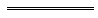 ProvisionDeleteInserts. 378428417s. 409(1)428417s. 414428417s. 417/417A(3)Possessing stolen or unlawfully obtained property where the property is a motor vehicle and driven recklessly or dangerouslys. 417/417A(4)Possessing stolen or unlawfully obtained property where the property is an aircraft